中文名称: 丁二腈英文名称：Succinonitrile简    称：SNCAS  ：110-61-2分子式：C4H4N2分子量：80.088结构式：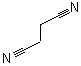 外观与性状：无色无臭的蜡状物    闪 点：110℃    熔 点：58.1℃ 沸点：267℃ 溶解性：溶于水、乙醇、氯仿    密 度：1.02品质标准：纯度：＞99.9%水分：＜50 ppm